Общение по телефону     В настоящее время мало кто представляет общение без телефона. Нередко телефон из средства защиты превращается в 'отмычку' преступников. Поэтому напомним вам основные правила пользования телефоном ребенком:Поднимая трубку, не называй своего имени или имени звонящего, ты можешь ошибиться.Никогда и никому не говори, что ты дома один.Если просят назвать адрес, не называй, попроси перезвонить позже.Договариваясь о встрече с друзьями, назначай ее на время, когда в квартире будет еще кто-то, кроме тебя.Если тебя пытаются втянуть в непристойный разговор, положи трубку и сообщи обязательно родителям.Приобретите телефон с автоматическим определителем номера для фиксации и проведения сотрудниками необходимой проверки абонентов подозрительных номеров.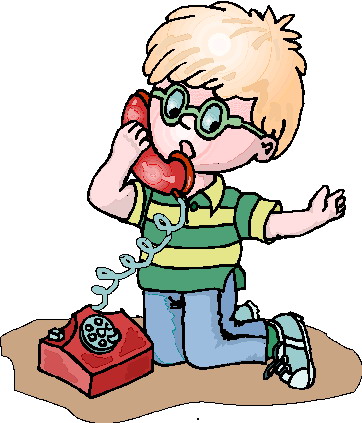 